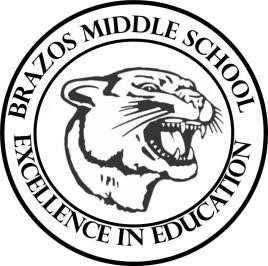 Teacher_Chris Stanley 7th grade Social Studies 2023 Week 27 – 5th 6 Weeks March 18th – 22ndMonday 	 Thursday 	 TLW: identify and analyze therelationship in Texas between settlersand Indians.Effects of Civil War and Reconstructionon Indian relations.Treaty of Medicine LodgeEffects of the Reservations7.1A, 7.6A, 7.6DTLW: identify the effects of WestwardExpansion on relations with theIndians.Timeline and activities of the events ofthe Indian Wars7.1A, 7.6A, 7.6DTuesday 	 Friday 	 TLW: identify and analyze eventsinvolving the Indians and US settlersmoving to their landSalt Creek RaidMackenzie’s RaidsSlaughter of the Buffalo(effects on the Indians)7.1A, 7.6A, 7.6DTLW: identify the effects of WestwardExpansion on relations with theIndians.Timeline and activities of the events ofthe Indian Wars7.1A, 7.6A, 7.6DWednesday 	 TLW: Identify and analyze the RedRiver War with the Indians.Battle of Adobe WallsBattle of Palo Duro CanyonFighting on the Rio Grande andReservation life7.1A, 7.6A, 7.6D